INDICAÇÃO Nº 3544/2014Sugere ao Poder Executivo estudos para a instalação de uma Academia ao Ar Livre na Praça Geraldo Scarazzatti entre as Ruas Inconfidência Mineira,Marilia de Dirceu e Cônego Luiz da Silva, no parque Olaria, neste município.Excelentíssimo Senhor Prefeito Municipal, Nos termos do Art. 108 do Regimento Interno desta Casa de Leis, dirijo-me a Vossa Excelência para sugerir que, por intermédio do Setor competente, que seja realizado estudos para a instalação de uma Academia ao Ar Livre na praça Geraldo Scarazzatti entre as Ruas Inconfidência Mineira, Marília de Dirceu e Cônego Luiz da Silva, no parque Olaria, neste município.Justificativa:                       Assim como munícipes já solicitaram a Academia ao Ar livre a outros colegas parlamentares, reforço o pedido através desta indicação. Os munícipes reclama de uma área de lazer para a prática de esportes na região.Plenário “Dr. Tancredo Neves”, em 10 de novembro de 2.014.Celso Ávila-vereador-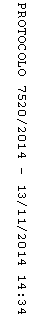 